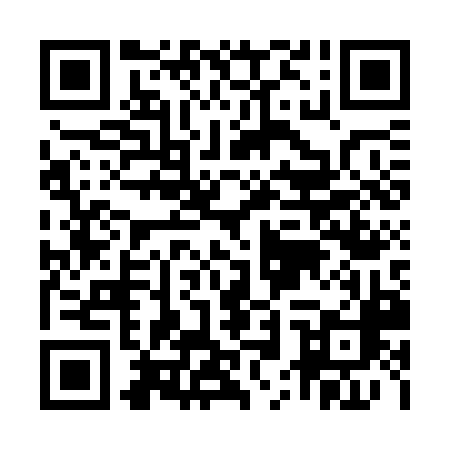 Prayer times for Unter Mengelbach, GermanyWed 1 May 2024 - Fri 31 May 2024High Latitude Method: Angle Based RulePrayer Calculation Method: Muslim World LeagueAsar Calculation Method: ShafiPrayer times provided by https://www.salahtimes.comDateDayFajrSunriseDhuhrAsrMaghribIsha1Wed3:446:021:225:238:4310:512Thu3:416:001:225:248:4410:543Fri3:385:581:225:248:4610:564Sat3:355:571:225:258:4710:595Sun3:325:551:225:258:4911:026Mon3:295:531:215:268:5011:047Tue3:265:521:215:268:5211:078Wed3:235:501:215:278:5311:109Thu3:205:491:215:288:5511:1210Fri3:175:471:215:288:5611:1511Sat3:135:461:215:298:5811:1812Sun3:105:441:215:298:5911:2113Mon3:075:431:215:309:0011:2414Tue3:055:411:215:309:0211:2715Wed3:055:401:215:319:0311:3016Thu3:045:391:215:319:0511:3017Fri3:045:371:215:329:0611:3118Sat3:035:361:215:329:0711:3119Sun3:035:351:215:339:0911:3220Mon3:035:341:215:339:1011:3321Tue3:025:321:225:349:1111:3322Wed3:025:311:225:349:1211:3423Thu3:015:301:225:359:1411:3424Fri3:015:291:225:359:1511:3525Sat3:015:281:225:369:1611:3626Sun3:005:271:225:369:1711:3627Mon3:005:261:225:379:1811:3728Tue3:005:251:225:379:1911:3729Wed2:595:251:225:389:2111:3830Thu2:595:241:225:389:2211:3831Fri2:595:231:235:399:2311:39